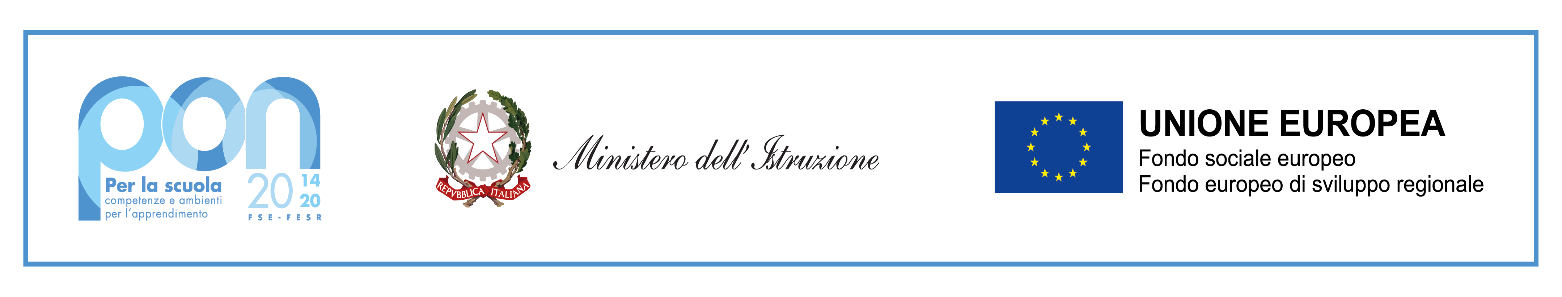 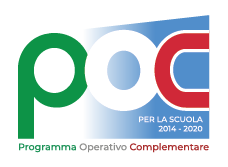 Fondi Strutturali Europei – Programma Operativo Nazionale“Per la scuola, competenze e ambienti per l’apprendimento” 2014/2020.Avviso pubblico prot. n° AOODGEFID\9707 del 27/04/2021“Percorsi educativi volti al potenziamento delle competenze e per l’aggregazione e la socializzazione delle Studentesse e degli Studenti nell’emergenza Covid-19”A.S. 2020/2021Progetti:Cod. 10.1.1A-FSEPON-SI-2021-412“Insieme nello sport”CUP B83D21002590007Cod. 10.2.2A-FSEPON-SI-2021-432“Apprendi…amo socializzando!”CUP B83D21002630007Domanda di partecipazione alla selezione CorsistiAl Dirigente Scolastico dell’I.I.S.S. “Calogero Amato Vetrano”C/da Marchesa   92019 Sciacca (Ag)Il/La sottoscritt _____________________________________________________________ nat_ a _____________________________________________________________________il ____/_____/________ e residente a ____________	______________ prov. _____________________ cap.________in via ________________________ n°__________tel._______________cell_____________e-mail______________________________________________________________________ frequentante la classe ___________________________________________________________codice fiscale ________________________________________________________________Chiedealla S.V. di partecipare alla procedura di selezione relativa alla realizzazione dei “Percorsi educativi volti al potenziamento delle competenze e per l’aggregazione e la socializzazione delle Studentesse e degli Studenti nell’emergenza Covid-19”, per il seguente modulo:Il/La sottoscritto/a si impegna, in caso di selezione, a frequentare assiduamente il percorso formativo nel quale sarà ammesso/a, secondo il calendario predisposto dal Dirigente dell’Istituto titolare del progetto.____________________, 		                                                                                                         Firma                                                                 _____________________________________________                                                             Firma dei Genitori                                                                 _____________________________________________                                                                 _____________________________________________Privacy e protezione dei dati nel trattamento di informazioni personaliI dati forniti per le finalità connesse all’oggetto del presente documento saranno trattati dal Titolare in conformità alle disposizioni del Codice privacy (D.Lgs. 196/2003 novellato dal D.Lgs. 101/2018) e del Regolamento UE 2016/679 (GDPR). Più specificamente, in linea con quanto previsto dagli artt.13 e 14 del Regolamento, il Titolare indica i modi e i termini di tale trattamento nelle informative pubblicate nella sezione dedicata alla Privacy e Protezione dei dati personali del sito WEB dell’Istituto, al link:https://netcrm.netsenseweb.com/scuola/privacy/netsense/agis01200a.Il Responsabile della Protezione dei Dati Personali (R.D.P.), ai sensi dell’art. 37 del Regolamento UE 2016/679, è l’Ing. Renato Narcisi della NetSense s.r.l., via Novaluce, 38, Tremestieri Etneo (Ct) – mail info@netsenseweb.com.Il Responsabile del trattamento dei dati, ai sensi del Decreto Legislativo 30 giugno 2003 n° 196 è il D.S.G.A. dell’Istituzione Scolastica.  SceltaTipologia moduloTitolo Modulo□Competenza alfabeticafunzionaleAdesso comunichiamo sui social!□Competenza alfabeticafunzionaleL'italiano veicolare - biennio□Competenza alfabeticafunzionaleE se fossi Dante! - triennio□Competenza multilinguisticaPlaying and learning 1 - Livello A2□Competenza multilinguisticaPlaying and learning 2 - Livello B1□Competenza multilinguisticaApprenons ensemble! - Livello A2□Competenza in Scienze,Tecnologie, Ingegneria eMatematica (STEM)Gioco...matica 1 - biennio□Competenza in Scienze,Tecnologie, Ingegneria eMatematica (STEM)Gioco...matica 2 - biennio□Competenza in Scienze,Tecnologie, Ingegneria eMatematica (STEM)Matematicando - triennio□Competenza in Scienze,Tecnologie, Ingegneria eMatematica (STEM)Esploriamo insieme!□Competenza digitaleDrone e robot□Competenza in materia dicittadinanzaAmato Vetrano: scuola solidale e oltre!□CompetenzaimprenditorialeSarà un'impresa!□Competenza in materia diconsapevolezza edespressione culturaleSi recita a soggetto!□Competenza personale,sociale e capacità diimparare a imparareLa cultura identitaria enogastronomica del territorio□Competenza personale,sociale e capacità diimparare a imparareLe strade dei vini vengono da lontano